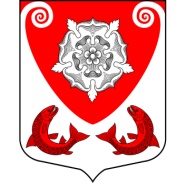 МЕСТНАЯ  АДМИНИСТРАЦИЯМО РОПШИНСКОЕ СЕЛЬСКОЕ ПОСЕЛЕНИЕМО ЛОМОНОСОВСКОГО  МУНИЦИПАЛЬНОГО РАЙОНАЛЕНИНГРАДСКОЙ ОБЛАСТИП О С Т А Н О В Л Е Н И Е№ 135от  18.03.2021 г. Об утверждении    Положения  о порядке регистрации трудовых договоров и фактов прекращения  трудовых договоров   работников с  работодателями - физическими лицами, не являющимся индивидуальными предпринимателямиВ соответствии со статьями 303, 307  Трудового Кодекса Российской Федерации»,  Уставом  муниципального образования Ропшинское сельское поселение, местная администрация Ропшинского сельского поселенияПОСТАНОВЛЯЕТ:1. Утвердить прилагаемое Положение  о порядке регистрации трудовых договоров и фактов прекращения  трудовых договоров   работников с  работодателями - физическими лицами, не являющимся индивидуальными предпринимателями,  согласно приложению.2. Настоящее постановление опубликовать в газете «Ломоносовский районный вестник» и разместить на официальном сайте МО Ропшинское сельское поселение www.официальнаяропша.рф.3. Постановление вступает в силу после его официального опубликования  (обнародования).Глава местной администрации Ропшинского сельского поселения                                                М.М. ДзейговИсп. Горпенюк О.В.УТВЕРЖДЕНО(Приложениек постановлению местной администрации Ропшинского сельского поселения от 18 марта 2021 года № 135)Положение о порядке регистрации трудовых договоров и фактов прекращения трудовых договоров работников с работодателями - физическими лицами, не являющимися индивидуальными предпринимателями1. Общие положенияРаботодатель - физическое лицо, не являющийся индивидуальным предпринимателем (далее - работодатель), проживающий на территории муниципального образования Ропшинское сельское поселение Ломоносовского муниципального района Ленинградской области в течение семи рабочих дней с момента заключения с работником трудового договора обязан направить документы для его регистрации в местную администрацию муниципального образования Ропшинское сельское поселение муниципального образования Ломоносовского муниципального района Ленинградской области (далее - администрация), установленные в абзаце 1 пункта 2.2 настоящего Положения.Работодатель при прекращении трудового договора, указанного в пункте 1.1. настоящего Положения, в течение семи рабочих дней с момента его прекращения обязан направить в администрацию документы, установленные в абзаце 2 пункта 2.2 настоящего Положении, для регистрации факта прекращения указанного договора.Регистрация трудового договора, заключенного с работником, факта прекращения данного зарегистрированного трудового договора осуществляется в уведомительном порядке.При регистрации трудового договора, заключенного с работником, факта прекращения данного зарегистрированного трудового договора администрация обеспечивает конфиденциальность персональных данных в соответствии с требованиями законодательства.Порядок представления информации о регистрации трудовых договоров, фактов прекращения трудовых договоров предоставляется в соответствии с требованиями законодательства.2. Процедура регистрации трудовых договоров и фактов прекращения трудовых договоров работников с работодателями - физическими лицами, не являющимися индивидуальными предпринимателями2.1. Документы для регистрации трудового договора, заключенного с работником, факта прекращения данного зарегистрированного трудового договора работодателем или уполномоченным им лицом, действующим на основании доверенности (далее – уполномоченное лицо) представляются в администрацию2.2. Для регистрации трудового договора, заключенного с работником, работодатель (уполномоченное лицо) в администрацию представляет Уведомление о заключении трудового договора (приложение № 1) с приложением одною экземпляра трудового договора, либо его копии.Для регистрации факта прекращения зарегистрированного трудового договора с работником работодатель (уполномоченное лицо) в администрацию представляет Уведомление о факте прекращения (расторжения) трудового договора (приложение № 2), с указанием оснований, установленных Трудовым кодексом Российской Федерации, либо дополнительных оснований, установленных в трудовом договоре, заключенном с работником.2.3. В случае если для регистрации трудового договора, заключенного с работником, факта прекращения данного зарегистрированного трудового договора представлены документы с нарушением требований пункта 2.2 настоящего Положения,  администрация в десятидневный срок уведомляет работодателя о необходимости представить недостающие сведения. В этом случае регистрации трудового договора, заключенного с работником, факта прекращения зарегистрированного трудового договора осуществляется после предоставления недостающих сведений.Не допускается отказ в регистрации трудового договора, заключенного с работником, по причине его несоответствия трудовому законодательству, а также отказ в регистрации факта прекращения данного зарегистрированного трудового договора по причине несоблюдения сторонами данного трудового договора трудового законодательства при его прекращении.2.4. Документы, указанные в пункте 2.2 настоящего положения могут быть представлены в администрацию при личной явке, либо направлены почтовой связью.2.5. Регистрация трудового договора, заключенного с работником, факта прекращения (расторжения) данного зарегистрированного трудового договора администрацией осуществляется путем занесения сведений о трудовом договоре, заключенном с работником, факте прекращения данного зарегистрированного трудового договора в журнал регистрации трудовых договоров в течение семи рабочих дней с момента поступления документов, указанных в пункте 2.2. настоящего Положения.В журнале регистрации трудовых договоров указываются: в случае регистрации трудового договора - дата поступления трудового договора на регистрацию, дата его заключения, данные сторон трудового договора, место работы или выполняемые функции, срок действия трудового договора; в случае факта прекращения (расторжения) данного зарегистрированного трудового договора - дата прекращения трудового договора, основание прекращения трудового договора.	2.6. Уведомить о возникновении (заключении) трудового договора с работодателем, либо о факте прекращения трудового договора с работодателем может работник, либо его представитель по доверенности.	В случае смерти работодателя или отсутствия сведений о месте его пребывания в течение двух месяцев, иных случаях, не позволяющих продолжать трудовые отношения и исключающих возможность регистрации факта прекращения трудового договора, работник имеет право в течение одного месяца обратиться в администрацию для регистрации факта прекращения этого трудового договора.Уведомление о заключении трудового договора, заключенного работодателем – физическим лицом, не являющимся индивидуальным предпринимателем, с работникомУведомляю, что мною, ______________________________________________(ФИО работодателя  полностью)______________________________________________________________________________________(адрес места жительства)Заключен трудовой договор с работником________________________________________________________________
(реквизиты договора (при наличии), ФИО работника полностью)Для регистрации трудового договора мной представляются экземпляр  трудового договора (копии трудового договора)._____________________             __________________ /____________________дата подачи Уведомления                               подпись                        расшифровка подписиУведомление о прекращении трудового договора, заключенного работодателем – физическим лицом, не являющимся индивидуальным предпринимателем, с работникомУведомляю, что  трудовой договор (реквизиты договора (при наличии),  заключенный мною, _______________________________________________(ФИО (полностью) работодателя или работника)место жительства (в соответствии с регистрацией):  _____________________________________________________________________________________(адрес места жительства) с работником (работодателем) ____________________________ расторгнут.
                                                                               (ФИО (полностью) работника или работодателя)Основание прекращения трудового договора:________________________________________________________________________________________._____________________             __________________ /____________________дата подачи Уведомления                           подпись                            расшифровка подписиПриложение № 1 Главе местной администрации Ропшинского сельского поселения_____________________________от ФИО_____________________________зарегистрированного по адресу:____________________________________________Тел.: ___________________ (при наличии)                          Приложение № 2 Главе местной администрации Ропшинского сельского поселения_____________________________от ФИО_____________________________зарегистрированного по адресу:____________________________________________Тел.: ___________________ (при наличии)